          График индивидуальных и групповых консультаций для выпускников 9 класса МАОУ Черемшанской СОШ 2016 – 2017 уч год.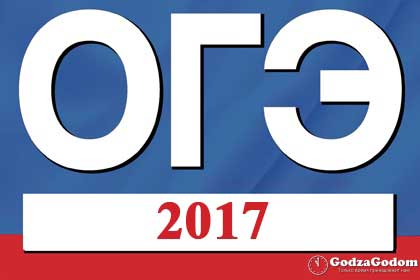                График индивидуальных и групповых консультаций для выпускников 11 класса МАОУ Черемшанской СОШ 2016 – 2017 уч год.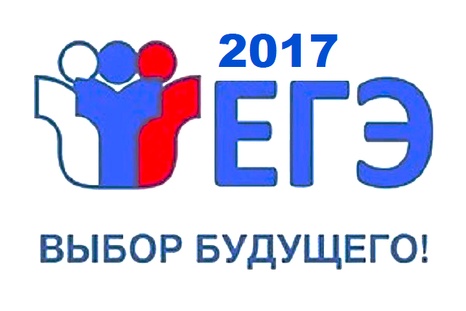 ПредметВид консультацииКол-во учащ, выбравших предметФИО учителяДень проведенияВремяРусский языкгрупповая10Беженцева Н. В.вторник14:10Русский языкиндивидуальная10Беженцева Н. В.понедельник15:20Математикагрупповая10Телегина Е. Я.понедельник14:10Математикаиндивидуальная10Телегина Е. Я.среда15:20Обществознаниегрупповая7Фадеев И. О.четверг14:10Обществознаниеиндивидуальная7Фадеев И. О.пятница15:20Физикагрупповая1Гудковская И. С.среда14:10Биологиягрупповая5Ширкова И. В.среда14:10Биологияиндивидуальная5Ширкова И. В.четверг15:20Географиягрупповая5Ширкова И. В.пятница14:10Географияиндивидуальная5Ширкова И. В.вторник15:20Химиягрупповая2Бервицкая О. А.вторник14:10ПредметВид консультацииКол-во учащ, выбравших предметФИО учителяДень проведенияВремяРусский языкгрупповая13Лушкова А. Р.понедельник(1 группа)четверг (2 группа)14:10Русский языкиндивидуальная13Лушкова А. Р.вторник15:20Математика (базовый уровень)групповая12Гудковская И. С.понедельник(2 группа)14:10Математика (базовый уровень)индивидуальная12Гудковская И. С.среда15:20Математика (профильный уровень)групповая 5четверг (1 группа)14:10Обществознаниегрупповая6Фадеев И. О.среда14:10Обществознаниеиндивидуальная6Фадеев И. О.пятница15:20Физикагрупповая5Гудковская И. С.пятница14:10Физикаиндивидуальная5Гудковская И. С.вторник15:20